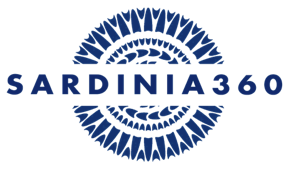 Ispirazioni di viaggioUN’ISOLA DA SCOPRIRE CON IL MARE ATTORNOMilano, 10 giugno 2022 - Imponenti opere nuragiche, borghi arroccati su rocce di granito levigate dal vento,  antiche miniere, profondi canyon  e alte montagne, paesaggi naturali ancora incontaminati: la Sardegna è un piccolo universo tutto da scoprire, con il mare attorno.Uno scrigno che conserva una storia antichissima, tradizioni e panorami unici dedicati a chi desidera fare di una semplice vacanza un’esperienza indimenticabile. Le sue coste e i suoi fondali che dall’azzurro si tingono di blu, confondendosi all’orizzonte con il cielo costantemente cullato da fresche brezze, fanno della Sardegna la meta, tra le più rinomate al mondo, per una vacanza all’insegna del mare e del relax.Il tour operator Sardinia 360 ha selezionato tre strutture per chi desidera trascorrere l’estate in alcune delle più belle località balneari sarde e in ottima posizione per scoprire il suo entroterra.Sentido Orosei BeachNel Golfo di Orosei il Sentido Orosei Beach, brand internazionale sinonimo d qualità e servizio,è inserito in un parco di 23 ettari con giardini curatissimi, a pochi passi da un’ampia spiaggia che degrada nelle acque cristalline  La struttura di 120 camere, direttamente all’interno del parco Marina Beach che si sviluppa su un’area di 4.000 mq, dispone di grande piscina attrezzata con lettini e ombrelloni, di un pool bar, area lounge bar con musica dal vivo e, per gli amanti dello sport, campi da tennis, calcetto, basket oltre a sezioni di groupfitness o bodystyling, jogging nella natura circostante e lungo la spiaggi,  oltre a lezioni di yoga tra la macchia mediterranea.Per soggiorni di giugno (min 2 notti) € 190 per persona in camera doppia classic, con trattamento all inclusivePer soggiorni di luglio (min 2 notti) € 272 per persona in camera doppia classic, con trattamento all inclusive
Club Hotel Marina SeadaDirettamente sul mare di Budoni e abbracciato da una fitta pineta il Club Hotel Marina Seada dispone di 80 camere in formula all inclusive, suddivise tra corpo centrale e villette a due piani nel giardino. La struttura offre 2 piscine, di cui la principale a bordo mare, 2 bar, anfiteatro, campo minigolf, campo da tennis e un’animazione soft. Il villaggio è meta ideale per famiglie con bambini per il significativo numero di camere quadruple e quintuple e dei servizi di mini e baby club offerti nella struttura. Per chi è attento al proprio benessere anche in vacanza, la cucina offre una vasta gamma di piatti e alimenti salutari e bilanciati.Per soggiorni di giugno (min 2 notti) € 180 per persona in camera doppia classic, con trattamento all inclusivePer soggiorni di luglio (min. 2 notti) € 216 per persona in camera doppia classic, con trattamento all inclusiveHOTEL CORMORANOL’Hotel Cormorano, recentemente rinnovato,  si trova nel cuore di Baja Sardinia accanto alla Piazzetta della Fontana – a pochi passi dal mare - vicino alla famosa spiaggia di Cala Battistoni, nota per la sua sabbia bianca finissima e all’Arcipelago de La Maddalena.  L’hotel, con la formula B/B è meta ideale per chi ama trascorrere una vacanza rilassante, in libertà, senza rinunciare alla movida e alla scoperta delle bellezze paesaggistiche e naturali del nord Sardegna.L’Hotel Cormorano è composto da 74 camere vista mare, piscina attrezzata e ristorante, aperto per le prime colazioni, con veranda e angolo show cooking.Per soggiorni di giugno e luglio (min 2 notti) € 200 per persona in camera doppia classic vista mare laterale, con trattamento di BBPer informazioni alla stampa:Veronica Cappennani cappennani@ferdeghinicomunicazione.it cell: 333.8896148Sara Ferdeghini sara@ferdeghinicomunicazione.it cell: 335.7488592Ferdeghini Comunicazione SrlSARDINIA 360Sardinia360 è il tour operator fondato nel 2013, dall’unione di un gruppo di professionisti con una consolidata esperienza nel settore turistico e specializzati sulla destinazione Sardegna, nell’ambito hôtellerie e trasporti. Nel 2013, quindi, prende il via un progetto più corposo, volto a fornire un servizio di contatto diretto con gli alberghi del gruppo Baja Hotels e con altre 200 strutture sull’isola, tra hotels, residence e case private, cercando di soddisfare ogni gusto e ogni disponibilità di budget, Offrendo una vacanza personalizzata e costruita su misura del cliente. Le partnership consolidate con le principali compagnie aeree e di navigazione permettono a Sardinia 360 di completare l’offerta sulla destinazione. Inoltre, grazie alla radicata conoscenza del territorio e alla passione per la splendida isola, Sardinia 360 arricchisce la programmazione con più di 300 proposte esperienziali esclusive quali escursioni a terra e in barca, cene tipiche, attività sportive, visite naturalistiche, enogastronomiche e culturali, oltre a trasferimenti privati e noleggi auto, volte alla scoperta del territorio. 